 Bu hane Haber Merkezi tarafından doldurulacaktır. Bu hane Haber Merkezi tarafından doldurulacaktır. Bu hane Haber Merkezi tarafından doldurulacaktır. Bu hane Haber Merkezi tarafından doldurulacaktır. Bu hane Haber Merkezi tarafından doldurulacaktır. Bu hane Haber Merkezi tarafından doldurulacaktır. Bu hane Haber Merkezi tarafından doldurulacaktır. Bu hane Haber Merkezi tarafından doldurulacaktır. Bu hane Haber Merkezi tarafından doldurulacaktır. Bu hane Haber Merkezi tarafından doldurulacaktır. Bu hane Haber Merkezi tarafından doldurulacaktır. Bu hane Haber Merkezi tarafından doldurulacaktır. Bu hane Haber Merkezi tarafından doldurulacaktır. Bu hane Haber Merkezi tarafından doldurulacaktır. Bu hane Haber Merkezi tarafından doldurulacaktır.Öncelik Derecesi ÇOK İVEDİÖncelik Derecesi ÇOK İVEDİÖncelik Derecesi ÇOK İVEDİÖncelik Derecesi ÇOK İVEDİÖncelik Derecesi ÇOK İVEDİBilgi içinBilgi içinTarih Saat GurubuDate Time Gr091330BEYL19Tarih Saat GurubuDate Time Gr091330BEYL19Tarih Saat GurubuDate Time Gr091330BEYL19Tarih Saat GurubuDate Time Gr091330BEYL19Tarih Saat GurubuDate Time Gr091330BEYL19Haber TalimatıMessage ConstractionHaber TalimatıMessage ConstractionHaber TalimatıMessage ConstractionKİMDEN:   ERZURUM VALİLİĞİİL GÜVENLİK VE ACİL DURUMLAR KOORDİNASYON MERKEZİ İL GAMERKİMDEN:   ERZURUM VALİLİĞİİL GÜVENLİK VE ACİL DURUMLAR KOORDİNASYON MERKEZİ İL GAMERKİMDEN:   ERZURUM VALİLİĞİİL GÜVENLİK VE ACİL DURUMLAR KOORDİNASYON MERKEZİ İL GAMERKİMDEN:   ERZURUM VALİLİĞİİL GÜVENLİK VE ACİL DURUMLAR KOORDİNASYON MERKEZİ İL GAMERKİMDEN:   ERZURUM VALİLİĞİİL GÜVENLİK VE ACİL DURUMLAR KOORDİNASYON MERKEZİ İL GAMERKİMDEN:   ERZURUM VALİLİĞİİL GÜVENLİK VE ACİL DURUMLAR KOORDİNASYON MERKEZİ İL GAMERKİMDEN:   ERZURUM VALİLİĞİİL GÜVENLİK VE ACİL DURUMLAR KOORDİNASYON MERKEZİ İL GAMERKİMDEN:   ERZURUM VALİLİĞİİL GÜVENLİK VE ACİL DURUMLAR KOORDİNASYON MERKEZİ İL GAMERKİMDEN:   ERZURUM VALİLİĞİİL GÜVENLİK VE ACİL DURUMLAR KOORDİNASYON MERKEZİ İL GAMERKİMDEN:   ERZURUM VALİLİĞİİL GÜVENLİK VE ACİL DURUMLAR KOORDİNASYON MERKEZİ İL GAMERKİMDEN:   ERZURUM VALİLİĞİİL GÜVENLİK VE ACİL DURUMLAR KOORDİNASYON MERKEZİ İL GAMERKİMDEN:   ERZURUM VALİLİĞİİL GÜVENLİK VE ACİL DURUMLAR KOORDİNASYON MERKEZİ İL GAMERÖN  EK :PREFİXÖN  EK :PREFİXGR.KİME :   KAYMAKAMLIKLARA               KAMU VE ÖZEL KURUM VE KURULUŞLARAKİME :   KAYMAKAMLIKLARA               KAMU VE ÖZEL KURUM VE KURULUŞLARAKİME :   KAYMAKAMLIKLARA               KAMU VE ÖZEL KURUM VE KURULUŞLARAKİME :   KAYMAKAMLIKLARA               KAMU VE ÖZEL KURUM VE KURULUŞLARAKİME :   KAYMAKAMLIKLARA               KAMU VE ÖZEL KURUM VE KURULUŞLARAKİME :   KAYMAKAMLIKLARA               KAMU VE ÖZEL KURUM VE KURULUŞLARAKİME :   KAYMAKAMLIKLARA               KAMU VE ÖZEL KURUM VE KURULUŞLARAKİME :   KAYMAKAMLIKLARA               KAMU VE ÖZEL KURUM VE KURULUŞLARAKİME :   KAYMAKAMLIKLARA               KAMU VE ÖZEL KURUM VE KURULUŞLARAKİME :   KAYMAKAMLIKLARA               KAMU VE ÖZEL KURUM VE KURULUŞLARAKİME :   KAYMAKAMLIKLARA               KAMU VE ÖZEL KURUM VE KURULUŞLARAKİME :   KAYMAKAMLIKLARA               KAMU VE ÖZEL KURUM VE KURULUŞLARAGİZLİLİK DERECESİSecurity ClassificationMESAJ  NOMessage NumberGİZLİLİK DERECESİSecurity ClassificationMESAJ  NOMessage NumberT..D.44METEOROLOJİK UYARITARIM VE ORMAN BAKANLIĞI ACİL DURUM YÖNETİM MERKEZİNİN 09.09.2019 TARİH VE 0401 NOLU METEOROLOJİK UYARISI İLE ERZURUM METEOROLOJİ 12. BÖLGE MÜDÜRLÜĞÜNÜN 09.09.2019 TARİH VE 50 NOLU METEOROLOJİK UYARI YAZISI AYNEN AŞAĞIYA ÇIKARILMIŞTIR.               09.09.2019 PAZARTESİ GÜNÜ (BUGÜN) ÖĞLE SAATLERİNDEN SONRA SAAT 13.30 İLE 18.00 ARASINDA ERZURUM İLİNİN KUZEY VE KUZEYDOĞUSU (İSPİR, PAZARYOLU, PASİNLER, HORASAN, NARMAN, OLTU, OLUR, ŞENKAYA, TORTUM, UZUNDERE İLÇELERİ)  İLE KARS,  AĞRI İL GENELİNDE KUVVETLİ SAĞANAK VE GÖK GÜRÜLTÜLÜ SAĞANAK   (21-50 KG/METREKARE) BEKLENDİĞİ BİLDİRİLMİŞTİR.             METEOROLOJİK UYARI DOĞRULTUSUNDA ANİ SEL - SU BASKINI - SEL - HEYELAN – YILDIRIM - DOLU GİBİ OLUMSUZLUKLARA KARŞI TEDBİRLİ VE DİKKATLİ OLUNMASI.METEOROLOJİ 12. BÖLGE MÜDÜRLÜĞÜ/BÖLGE TAHMİN VE UYARI MERKEZİNİN 09/09/2019 TARİH VE 50 NO’LU METEOROLOJİK UYARISIİRTİBAT  : ERZURUM İL GAMER: TLF.:179 DİREK HAT - 0 (442) 234 17 75-FAKS: 0 (442) 235 47 18e-posta : GamerErzurum@icisleri.gov.trMETEOROLOJİK UYARITARIM VE ORMAN BAKANLIĞI ACİL DURUM YÖNETİM MERKEZİNİN 09.09.2019 TARİH VE 0401 NOLU METEOROLOJİK UYARISI İLE ERZURUM METEOROLOJİ 12. BÖLGE MÜDÜRLÜĞÜNÜN 09.09.2019 TARİH VE 50 NOLU METEOROLOJİK UYARI YAZISI AYNEN AŞAĞIYA ÇIKARILMIŞTIR.               09.09.2019 PAZARTESİ GÜNÜ (BUGÜN) ÖĞLE SAATLERİNDEN SONRA SAAT 13.30 İLE 18.00 ARASINDA ERZURUM İLİNİN KUZEY VE KUZEYDOĞUSU (İSPİR, PAZARYOLU, PASİNLER, HORASAN, NARMAN, OLTU, OLUR, ŞENKAYA, TORTUM, UZUNDERE İLÇELERİ)  İLE KARS,  AĞRI İL GENELİNDE KUVVETLİ SAĞANAK VE GÖK GÜRÜLTÜLÜ SAĞANAK   (21-50 KG/METREKARE) BEKLENDİĞİ BİLDİRİLMİŞTİR.             METEOROLOJİK UYARI DOĞRULTUSUNDA ANİ SEL - SU BASKINI - SEL - HEYELAN – YILDIRIM - DOLU GİBİ OLUMSUZLUKLARA KARŞI TEDBİRLİ VE DİKKATLİ OLUNMASI.METEOROLOJİ 12. BÖLGE MÜDÜRLÜĞÜ/BÖLGE TAHMİN VE UYARI MERKEZİNİN 09/09/2019 TARİH VE 50 NO’LU METEOROLOJİK UYARISIİRTİBAT  : ERZURUM İL GAMER: TLF.:179 DİREK HAT - 0 (442) 234 17 75-FAKS: 0 (442) 235 47 18e-posta : GamerErzurum@icisleri.gov.trMETEOROLOJİK UYARITARIM VE ORMAN BAKANLIĞI ACİL DURUM YÖNETİM MERKEZİNİN 09.09.2019 TARİH VE 0401 NOLU METEOROLOJİK UYARISI İLE ERZURUM METEOROLOJİ 12. BÖLGE MÜDÜRLÜĞÜNÜN 09.09.2019 TARİH VE 50 NOLU METEOROLOJİK UYARI YAZISI AYNEN AŞAĞIYA ÇIKARILMIŞTIR.               09.09.2019 PAZARTESİ GÜNÜ (BUGÜN) ÖĞLE SAATLERİNDEN SONRA SAAT 13.30 İLE 18.00 ARASINDA ERZURUM İLİNİN KUZEY VE KUZEYDOĞUSU (İSPİR, PAZARYOLU, PASİNLER, HORASAN, NARMAN, OLTU, OLUR, ŞENKAYA, TORTUM, UZUNDERE İLÇELERİ)  İLE KARS,  AĞRI İL GENELİNDE KUVVETLİ SAĞANAK VE GÖK GÜRÜLTÜLÜ SAĞANAK   (21-50 KG/METREKARE) BEKLENDİĞİ BİLDİRİLMİŞTİR.             METEOROLOJİK UYARI DOĞRULTUSUNDA ANİ SEL - SU BASKINI - SEL - HEYELAN – YILDIRIM - DOLU GİBİ OLUMSUZLUKLARA KARŞI TEDBİRLİ VE DİKKATLİ OLUNMASI.METEOROLOJİ 12. BÖLGE MÜDÜRLÜĞÜ/BÖLGE TAHMİN VE UYARI MERKEZİNİN 09/09/2019 TARİH VE 50 NO’LU METEOROLOJİK UYARISIİRTİBAT  : ERZURUM İL GAMER: TLF.:179 DİREK HAT - 0 (442) 234 17 75-FAKS: 0 (442) 235 47 18e-posta : GamerErzurum@icisleri.gov.trMETEOROLOJİK UYARITARIM VE ORMAN BAKANLIĞI ACİL DURUM YÖNETİM MERKEZİNİN 09.09.2019 TARİH VE 0401 NOLU METEOROLOJİK UYARISI İLE ERZURUM METEOROLOJİ 12. BÖLGE MÜDÜRLÜĞÜNÜN 09.09.2019 TARİH VE 50 NOLU METEOROLOJİK UYARI YAZISI AYNEN AŞAĞIYA ÇIKARILMIŞTIR.               09.09.2019 PAZARTESİ GÜNÜ (BUGÜN) ÖĞLE SAATLERİNDEN SONRA SAAT 13.30 İLE 18.00 ARASINDA ERZURUM İLİNİN KUZEY VE KUZEYDOĞUSU (İSPİR, PAZARYOLU, PASİNLER, HORASAN, NARMAN, OLTU, OLUR, ŞENKAYA, TORTUM, UZUNDERE İLÇELERİ)  İLE KARS,  AĞRI İL GENELİNDE KUVVETLİ SAĞANAK VE GÖK GÜRÜLTÜLÜ SAĞANAK   (21-50 KG/METREKARE) BEKLENDİĞİ BİLDİRİLMİŞTİR.             METEOROLOJİK UYARI DOĞRULTUSUNDA ANİ SEL - SU BASKINI - SEL - HEYELAN – YILDIRIM - DOLU GİBİ OLUMSUZLUKLARA KARŞI TEDBİRLİ VE DİKKATLİ OLUNMASI.METEOROLOJİ 12. BÖLGE MÜDÜRLÜĞÜ/BÖLGE TAHMİN VE UYARI MERKEZİNİN 09/09/2019 TARİH VE 50 NO’LU METEOROLOJİK UYARISIİRTİBAT  : ERZURUM İL GAMER: TLF.:179 DİREK HAT - 0 (442) 234 17 75-FAKS: 0 (442) 235 47 18e-posta : GamerErzurum@icisleri.gov.trMETEOROLOJİK UYARITARIM VE ORMAN BAKANLIĞI ACİL DURUM YÖNETİM MERKEZİNİN 09.09.2019 TARİH VE 0401 NOLU METEOROLOJİK UYARISI İLE ERZURUM METEOROLOJİ 12. BÖLGE MÜDÜRLÜĞÜNÜN 09.09.2019 TARİH VE 50 NOLU METEOROLOJİK UYARI YAZISI AYNEN AŞAĞIYA ÇIKARILMIŞTIR.               09.09.2019 PAZARTESİ GÜNÜ (BUGÜN) ÖĞLE SAATLERİNDEN SONRA SAAT 13.30 İLE 18.00 ARASINDA ERZURUM İLİNİN KUZEY VE KUZEYDOĞUSU (İSPİR, PAZARYOLU, PASİNLER, HORASAN, NARMAN, OLTU, OLUR, ŞENKAYA, TORTUM, UZUNDERE İLÇELERİ)  İLE KARS,  AĞRI İL GENELİNDE KUVVETLİ SAĞANAK VE GÖK GÜRÜLTÜLÜ SAĞANAK   (21-50 KG/METREKARE) BEKLENDİĞİ BİLDİRİLMİŞTİR.             METEOROLOJİK UYARI DOĞRULTUSUNDA ANİ SEL - SU BASKINI - SEL - HEYELAN – YILDIRIM - DOLU GİBİ OLUMSUZLUKLARA KARŞI TEDBİRLİ VE DİKKATLİ OLUNMASI.METEOROLOJİ 12. BÖLGE MÜDÜRLÜĞÜ/BÖLGE TAHMİN VE UYARI MERKEZİNİN 09/09/2019 TARİH VE 50 NO’LU METEOROLOJİK UYARISIİRTİBAT  : ERZURUM İL GAMER: TLF.:179 DİREK HAT - 0 (442) 234 17 75-FAKS: 0 (442) 235 47 18e-posta : GamerErzurum@icisleri.gov.trMETEOROLOJİK UYARITARIM VE ORMAN BAKANLIĞI ACİL DURUM YÖNETİM MERKEZİNİN 09.09.2019 TARİH VE 0401 NOLU METEOROLOJİK UYARISI İLE ERZURUM METEOROLOJİ 12. BÖLGE MÜDÜRLÜĞÜNÜN 09.09.2019 TARİH VE 50 NOLU METEOROLOJİK UYARI YAZISI AYNEN AŞAĞIYA ÇIKARILMIŞTIR.               09.09.2019 PAZARTESİ GÜNÜ (BUGÜN) ÖĞLE SAATLERİNDEN SONRA SAAT 13.30 İLE 18.00 ARASINDA ERZURUM İLİNİN KUZEY VE KUZEYDOĞUSU (İSPİR, PAZARYOLU, PASİNLER, HORASAN, NARMAN, OLTU, OLUR, ŞENKAYA, TORTUM, UZUNDERE İLÇELERİ)  İLE KARS,  AĞRI İL GENELİNDE KUVVETLİ SAĞANAK VE GÖK GÜRÜLTÜLÜ SAĞANAK   (21-50 KG/METREKARE) BEKLENDİĞİ BİLDİRİLMİŞTİR.             METEOROLOJİK UYARI DOĞRULTUSUNDA ANİ SEL - SU BASKINI - SEL - HEYELAN – YILDIRIM - DOLU GİBİ OLUMSUZLUKLARA KARŞI TEDBİRLİ VE DİKKATLİ OLUNMASI.METEOROLOJİ 12. BÖLGE MÜDÜRLÜĞÜ/BÖLGE TAHMİN VE UYARI MERKEZİNİN 09/09/2019 TARİH VE 50 NO’LU METEOROLOJİK UYARISIİRTİBAT  : ERZURUM İL GAMER: TLF.:179 DİREK HAT - 0 (442) 234 17 75-FAKS: 0 (442) 235 47 18e-posta : GamerErzurum@icisleri.gov.trMETEOROLOJİK UYARITARIM VE ORMAN BAKANLIĞI ACİL DURUM YÖNETİM MERKEZİNİN 09.09.2019 TARİH VE 0401 NOLU METEOROLOJİK UYARISI İLE ERZURUM METEOROLOJİ 12. BÖLGE MÜDÜRLÜĞÜNÜN 09.09.2019 TARİH VE 50 NOLU METEOROLOJİK UYARI YAZISI AYNEN AŞAĞIYA ÇIKARILMIŞTIR.               09.09.2019 PAZARTESİ GÜNÜ (BUGÜN) ÖĞLE SAATLERİNDEN SONRA SAAT 13.30 İLE 18.00 ARASINDA ERZURUM İLİNİN KUZEY VE KUZEYDOĞUSU (İSPİR, PAZARYOLU, PASİNLER, HORASAN, NARMAN, OLTU, OLUR, ŞENKAYA, TORTUM, UZUNDERE İLÇELERİ)  İLE KARS,  AĞRI İL GENELİNDE KUVVETLİ SAĞANAK VE GÖK GÜRÜLTÜLÜ SAĞANAK   (21-50 KG/METREKARE) BEKLENDİĞİ BİLDİRİLMİŞTİR.             METEOROLOJİK UYARI DOĞRULTUSUNDA ANİ SEL - SU BASKINI - SEL - HEYELAN – YILDIRIM - DOLU GİBİ OLUMSUZLUKLARA KARŞI TEDBİRLİ VE DİKKATLİ OLUNMASI.METEOROLOJİ 12. BÖLGE MÜDÜRLÜĞÜ/BÖLGE TAHMİN VE UYARI MERKEZİNİN 09/09/2019 TARİH VE 50 NO’LU METEOROLOJİK UYARISIİRTİBAT  : ERZURUM İL GAMER: TLF.:179 DİREK HAT - 0 (442) 234 17 75-FAKS: 0 (442) 235 47 18e-posta : GamerErzurum@icisleri.gov.trMETEOROLOJİK UYARITARIM VE ORMAN BAKANLIĞI ACİL DURUM YÖNETİM MERKEZİNİN 09.09.2019 TARİH VE 0401 NOLU METEOROLOJİK UYARISI İLE ERZURUM METEOROLOJİ 12. BÖLGE MÜDÜRLÜĞÜNÜN 09.09.2019 TARİH VE 50 NOLU METEOROLOJİK UYARI YAZISI AYNEN AŞAĞIYA ÇIKARILMIŞTIR.               09.09.2019 PAZARTESİ GÜNÜ (BUGÜN) ÖĞLE SAATLERİNDEN SONRA SAAT 13.30 İLE 18.00 ARASINDA ERZURUM İLİNİN KUZEY VE KUZEYDOĞUSU (İSPİR, PAZARYOLU, PASİNLER, HORASAN, NARMAN, OLTU, OLUR, ŞENKAYA, TORTUM, UZUNDERE İLÇELERİ)  İLE KARS,  AĞRI İL GENELİNDE KUVVETLİ SAĞANAK VE GÖK GÜRÜLTÜLÜ SAĞANAK   (21-50 KG/METREKARE) BEKLENDİĞİ BİLDİRİLMİŞTİR.             METEOROLOJİK UYARI DOĞRULTUSUNDA ANİ SEL - SU BASKINI - SEL - HEYELAN – YILDIRIM - DOLU GİBİ OLUMSUZLUKLARA KARŞI TEDBİRLİ VE DİKKATLİ OLUNMASI.METEOROLOJİ 12. BÖLGE MÜDÜRLÜĞÜ/BÖLGE TAHMİN VE UYARI MERKEZİNİN 09/09/2019 TARİH VE 50 NO’LU METEOROLOJİK UYARISIİRTİBAT  : ERZURUM İL GAMER: TLF.:179 DİREK HAT - 0 (442) 234 17 75-FAKS: 0 (442) 235 47 18e-posta : GamerErzurum@icisleri.gov.trMETEOROLOJİK UYARITARIM VE ORMAN BAKANLIĞI ACİL DURUM YÖNETİM MERKEZİNİN 09.09.2019 TARİH VE 0401 NOLU METEOROLOJİK UYARISI İLE ERZURUM METEOROLOJİ 12. BÖLGE MÜDÜRLÜĞÜNÜN 09.09.2019 TARİH VE 50 NOLU METEOROLOJİK UYARI YAZISI AYNEN AŞAĞIYA ÇIKARILMIŞTIR.               09.09.2019 PAZARTESİ GÜNÜ (BUGÜN) ÖĞLE SAATLERİNDEN SONRA SAAT 13.30 İLE 18.00 ARASINDA ERZURUM İLİNİN KUZEY VE KUZEYDOĞUSU (İSPİR, PAZARYOLU, PASİNLER, HORASAN, NARMAN, OLTU, OLUR, ŞENKAYA, TORTUM, UZUNDERE İLÇELERİ)  İLE KARS,  AĞRI İL GENELİNDE KUVVETLİ SAĞANAK VE GÖK GÜRÜLTÜLÜ SAĞANAK   (21-50 KG/METREKARE) BEKLENDİĞİ BİLDİRİLMİŞTİR.             METEOROLOJİK UYARI DOĞRULTUSUNDA ANİ SEL - SU BASKINI - SEL - HEYELAN – YILDIRIM - DOLU GİBİ OLUMSUZLUKLARA KARŞI TEDBİRLİ VE DİKKATLİ OLUNMASI.METEOROLOJİ 12. BÖLGE MÜDÜRLÜĞÜ/BÖLGE TAHMİN VE UYARI MERKEZİNİN 09/09/2019 TARİH VE 50 NO’LU METEOROLOJİK UYARISIİRTİBAT  : ERZURUM İL GAMER: TLF.:179 DİREK HAT - 0 (442) 234 17 75-FAKS: 0 (442) 235 47 18e-posta : GamerErzurum@icisleri.gov.trMETEOROLOJİK UYARITARIM VE ORMAN BAKANLIĞI ACİL DURUM YÖNETİM MERKEZİNİN 09.09.2019 TARİH VE 0401 NOLU METEOROLOJİK UYARISI İLE ERZURUM METEOROLOJİ 12. BÖLGE MÜDÜRLÜĞÜNÜN 09.09.2019 TARİH VE 50 NOLU METEOROLOJİK UYARI YAZISI AYNEN AŞAĞIYA ÇIKARILMIŞTIR.               09.09.2019 PAZARTESİ GÜNÜ (BUGÜN) ÖĞLE SAATLERİNDEN SONRA SAAT 13.30 İLE 18.00 ARASINDA ERZURUM İLİNİN KUZEY VE KUZEYDOĞUSU (İSPİR, PAZARYOLU, PASİNLER, HORASAN, NARMAN, OLTU, OLUR, ŞENKAYA, TORTUM, UZUNDERE İLÇELERİ)  İLE KARS,  AĞRI İL GENELİNDE KUVVETLİ SAĞANAK VE GÖK GÜRÜLTÜLÜ SAĞANAK   (21-50 KG/METREKARE) BEKLENDİĞİ BİLDİRİLMİŞTİR.             METEOROLOJİK UYARI DOĞRULTUSUNDA ANİ SEL - SU BASKINI - SEL - HEYELAN – YILDIRIM - DOLU GİBİ OLUMSUZLUKLARA KARŞI TEDBİRLİ VE DİKKATLİ OLUNMASI.METEOROLOJİ 12. BÖLGE MÜDÜRLÜĞÜ/BÖLGE TAHMİN VE UYARI MERKEZİNİN 09/09/2019 TARİH VE 50 NO’LU METEOROLOJİK UYARISIİRTİBAT  : ERZURUM İL GAMER: TLF.:179 DİREK HAT - 0 (442) 234 17 75-FAKS: 0 (442) 235 47 18e-posta : GamerErzurum@icisleri.gov.trMETEOROLOJİK UYARITARIM VE ORMAN BAKANLIĞI ACİL DURUM YÖNETİM MERKEZİNİN 09.09.2019 TARİH VE 0401 NOLU METEOROLOJİK UYARISI İLE ERZURUM METEOROLOJİ 12. BÖLGE MÜDÜRLÜĞÜNÜN 09.09.2019 TARİH VE 50 NOLU METEOROLOJİK UYARI YAZISI AYNEN AŞAĞIYA ÇIKARILMIŞTIR.               09.09.2019 PAZARTESİ GÜNÜ (BUGÜN) ÖĞLE SAATLERİNDEN SONRA SAAT 13.30 İLE 18.00 ARASINDA ERZURUM İLİNİN KUZEY VE KUZEYDOĞUSU (İSPİR, PAZARYOLU, PASİNLER, HORASAN, NARMAN, OLTU, OLUR, ŞENKAYA, TORTUM, UZUNDERE İLÇELERİ)  İLE KARS,  AĞRI İL GENELİNDE KUVVETLİ SAĞANAK VE GÖK GÜRÜLTÜLÜ SAĞANAK   (21-50 KG/METREKARE) BEKLENDİĞİ BİLDİRİLMİŞTİR.             METEOROLOJİK UYARI DOĞRULTUSUNDA ANİ SEL - SU BASKINI - SEL - HEYELAN – YILDIRIM - DOLU GİBİ OLUMSUZLUKLARA KARŞI TEDBİRLİ VE DİKKATLİ OLUNMASI.METEOROLOJİ 12. BÖLGE MÜDÜRLÜĞÜ/BÖLGE TAHMİN VE UYARI MERKEZİNİN 09/09/2019 TARİH VE 50 NO’LU METEOROLOJİK UYARISIİRTİBAT  : ERZURUM İL GAMER: TLF.:179 DİREK HAT - 0 (442) 234 17 75-FAKS: 0 (442) 235 47 18e-posta : GamerErzurum@icisleri.gov.trMETEOROLOJİK UYARITARIM VE ORMAN BAKANLIĞI ACİL DURUM YÖNETİM MERKEZİNİN 09.09.2019 TARİH VE 0401 NOLU METEOROLOJİK UYARISI İLE ERZURUM METEOROLOJİ 12. BÖLGE MÜDÜRLÜĞÜNÜN 09.09.2019 TARİH VE 50 NOLU METEOROLOJİK UYARI YAZISI AYNEN AŞAĞIYA ÇIKARILMIŞTIR.               09.09.2019 PAZARTESİ GÜNÜ (BUGÜN) ÖĞLE SAATLERİNDEN SONRA SAAT 13.30 İLE 18.00 ARASINDA ERZURUM İLİNİN KUZEY VE KUZEYDOĞUSU (İSPİR, PAZARYOLU, PASİNLER, HORASAN, NARMAN, OLTU, OLUR, ŞENKAYA, TORTUM, UZUNDERE İLÇELERİ)  İLE KARS,  AĞRI İL GENELİNDE KUVVETLİ SAĞANAK VE GÖK GÜRÜLTÜLÜ SAĞANAK   (21-50 KG/METREKARE) BEKLENDİĞİ BİLDİRİLMİŞTİR.             METEOROLOJİK UYARI DOĞRULTUSUNDA ANİ SEL - SU BASKINI - SEL - HEYELAN – YILDIRIM - DOLU GİBİ OLUMSUZLUKLARA KARŞI TEDBİRLİ VE DİKKATLİ OLUNMASI.METEOROLOJİ 12. BÖLGE MÜDÜRLÜĞÜ/BÖLGE TAHMİN VE UYARI MERKEZİNİN 09/09/2019 TARİH VE 50 NO’LU METEOROLOJİK UYARISIİRTİBAT  : ERZURUM İL GAMER: TLF.:179 DİREK HAT - 0 (442) 234 17 75-FAKS: 0 (442) 235 47 18e-posta : GamerErzurum@icisleri.gov.trMETEOROLOJİK UYARITARIM VE ORMAN BAKANLIĞI ACİL DURUM YÖNETİM MERKEZİNİN 09.09.2019 TARİH VE 0401 NOLU METEOROLOJİK UYARISI İLE ERZURUM METEOROLOJİ 12. BÖLGE MÜDÜRLÜĞÜNÜN 09.09.2019 TARİH VE 50 NOLU METEOROLOJİK UYARI YAZISI AYNEN AŞAĞIYA ÇIKARILMIŞTIR.               09.09.2019 PAZARTESİ GÜNÜ (BUGÜN) ÖĞLE SAATLERİNDEN SONRA SAAT 13.30 İLE 18.00 ARASINDA ERZURUM İLİNİN KUZEY VE KUZEYDOĞUSU (İSPİR, PAZARYOLU, PASİNLER, HORASAN, NARMAN, OLTU, OLUR, ŞENKAYA, TORTUM, UZUNDERE İLÇELERİ)  İLE KARS,  AĞRI İL GENELİNDE KUVVETLİ SAĞANAK VE GÖK GÜRÜLTÜLÜ SAĞANAK   (21-50 KG/METREKARE) BEKLENDİĞİ BİLDİRİLMİŞTİR.             METEOROLOJİK UYARI DOĞRULTUSUNDA ANİ SEL - SU BASKINI - SEL - HEYELAN – YILDIRIM - DOLU GİBİ OLUMSUZLUKLARA KARŞI TEDBİRLİ VE DİKKATLİ OLUNMASI.METEOROLOJİ 12. BÖLGE MÜDÜRLÜĞÜ/BÖLGE TAHMİN VE UYARI MERKEZİNİN 09/09/2019 TARİH VE 50 NO’LU METEOROLOJİK UYARISIİRTİBAT  : ERZURUM İL GAMER: TLF.:179 DİREK HAT - 0 (442) 234 17 75-FAKS: 0 (442) 235 47 18e-posta : GamerErzurum@icisleri.gov.trMETEOROLOJİK UYARITARIM VE ORMAN BAKANLIĞI ACİL DURUM YÖNETİM MERKEZİNİN 09.09.2019 TARİH VE 0401 NOLU METEOROLOJİK UYARISI İLE ERZURUM METEOROLOJİ 12. BÖLGE MÜDÜRLÜĞÜNÜN 09.09.2019 TARİH VE 50 NOLU METEOROLOJİK UYARI YAZISI AYNEN AŞAĞIYA ÇIKARILMIŞTIR.               09.09.2019 PAZARTESİ GÜNÜ (BUGÜN) ÖĞLE SAATLERİNDEN SONRA SAAT 13.30 İLE 18.00 ARASINDA ERZURUM İLİNİN KUZEY VE KUZEYDOĞUSU (İSPİR, PAZARYOLU, PASİNLER, HORASAN, NARMAN, OLTU, OLUR, ŞENKAYA, TORTUM, UZUNDERE İLÇELERİ)  İLE KARS,  AĞRI İL GENELİNDE KUVVETLİ SAĞANAK VE GÖK GÜRÜLTÜLÜ SAĞANAK   (21-50 KG/METREKARE) BEKLENDİĞİ BİLDİRİLMİŞTİR.             METEOROLOJİK UYARI DOĞRULTUSUNDA ANİ SEL - SU BASKINI - SEL - HEYELAN – YILDIRIM - DOLU GİBİ OLUMSUZLUKLARA KARŞI TEDBİRLİ VE DİKKATLİ OLUNMASI.METEOROLOJİ 12. BÖLGE MÜDÜRLÜĞÜ/BÖLGE TAHMİN VE UYARI MERKEZİNİN 09/09/2019 TARİH VE 50 NO’LU METEOROLOJİK UYARISIİRTİBAT  : ERZURUM İL GAMER: TLF.:179 DİREK HAT - 0 (442) 234 17 75-FAKS: 0 (442) 235 47 18e-posta : GamerErzurum@icisleri.gov.trMETEOROLOJİK UYARITARIM VE ORMAN BAKANLIĞI ACİL DURUM YÖNETİM MERKEZİNİN 09.09.2019 TARİH VE 0401 NOLU METEOROLOJİK UYARISI İLE ERZURUM METEOROLOJİ 12. BÖLGE MÜDÜRLÜĞÜNÜN 09.09.2019 TARİH VE 50 NOLU METEOROLOJİK UYARI YAZISI AYNEN AŞAĞIYA ÇIKARILMIŞTIR.               09.09.2019 PAZARTESİ GÜNÜ (BUGÜN) ÖĞLE SAATLERİNDEN SONRA SAAT 13.30 İLE 18.00 ARASINDA ERZURUM İLİNİN KUZEY VE KUZEYDOĞUSU (İSPİR, PAZARYOLU, PASİNLER, HORASAN, NARMAN, OLTU, OLUR, ŞENKAYA, TORTUM, UZUNDERE İLÇELERİ)  İLE KARS,  AĞRI İL GENELİNDE KUVVETLİ SAĞANAK VE GÖK GÜRÜLTÜLÜ SAĞANAK   (21-50 KG/METREKARE) BEKLENDİĞİ BİLDİRİLMİŞTİR.             METEOROLOJİK UYARI DOĞRULTUSUNDA ANİ SEL - SU BASKINI - SEL - HEYELAN – YILDIRIM - DOLU GİBİ OLUMSUZLUKLARA KARŞI TEDBİRLİ VE DİKKATLİ OLUNMASI.METEOROLOJİ 12. BÖLGE MÜDÜRLÜĞÜ/BÖLGE TAHMİN VE UYARI MERKEZİNİN 09/09/2019 TARİH VE 50 NO’LU METEOROLOJİK UYARISIİRTİBAT  : ERZURUM İL GAMER: TLF.:179 DİREK HAT - 0 (442) 234 17 75-FAKS: 0 (442) 235 47 18e-posta : GamerErzurum@icisleri.gov.tr………………/sayfanın/…………… sayfasıPage…..……….of…………………Pages………………/sayfanın/…………… sayfasıPage…..……….of…………………Pages………………/sayfanın/…………… sayfasıPage…..……….of…………………PagesReferans yapılan mesajRed.Of.MessageYes-Evet      Hayır NoGizli            AçıkReferans yapılan mesajRed.Of.MessageYes-Evet      Hayır NoGizli            AçıkReferans yapılan mesajRed.Of.MessageYes-Evet      Hayır NoGizli            AçıkReferans yapılan mesajRed.Of.MessageYes-Evet      Hayır NoGizli            AçıkReferans yapılan mesajRed.Of.MessageYes-Evet      Hayır NoGizli            AçıkReferans yapılan mesajRed.Of.MessageYes-Evet      Hayır NoGizli            Açık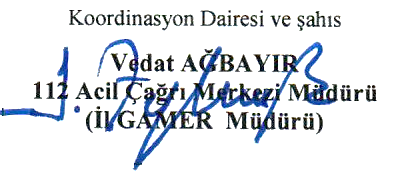 Kaleme alanın İsmi, Şubesi, Tel.Draftersname Office. Tel. No.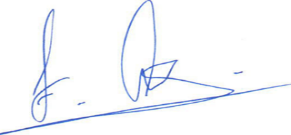 Fatma GÜLTEPEV.H.K.İ.Kaleme alanın İsmi, Şubesi, Tel.Draftersname Office. Tel. No.Fatma GÜLTEPEV.H.K.İ.Operatör içinGİRİŞGİRİŞGİRİŞGİRİŞGİRİŞÇEKİLİŞÇEKİLİŞÇEKİLİŞÇEKİLİŞÇEKİLİŞÇEKİLİŞÇEKİLİŞMüsaade Eden İsim Ve İmzaMüsaade Eden İsim Ve İmzaOperatör içinTarihSaatSaatOperatörOperatörTarihTarihSaatSaatSistemOperatörOperatörOperatör için